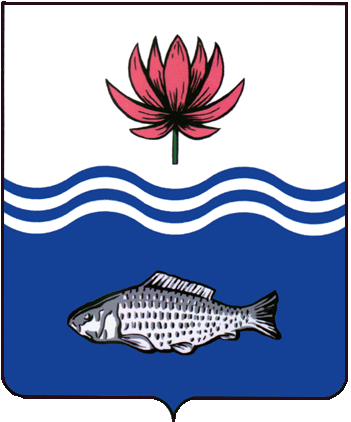 АДМИНИСТРАЦИЯ МО "ВОЛОДАРСКИЙ РАЙОН"АСТРАХАНСКОЙ ОБЛАСТИПОСТАНОВЛЕНИЕО прекращении полномочий прежнегои утверждении нового составаАдминистративной комиссииВолодарского района Астраханской областиВ связи с истечением срока полномочий прежнего состава Административной комиссии Володарского района Астраханской области и в соответствии со статьей 8 Закона Астраханской области «Об Административных комиссиях и наделении органов местного самоуправления государственными полномочиями по образованию и организации деятельности Административных комиссий», администрация МО «Володарский район»ПОСТАНОВЛЯЕТ:1.Считать утратившим силу постановление администрации МО «Володарский район» от 10.08.2018 года № 1493 «О прекращении полномочий прежнего и утверждении нового состава Административной комиссии Володарского района».2.Утвердить новый персональный состав Административной комиссии Володарского района Астраханской области в количестве семи членов:-Холина Наталья Викторовна - председатель комиссии;-Новиков Василий Геннадьевич - и.о. помощника главы администрации МО «Володарский район», заместитель председателя комиссии;-Лаптева Ирина Александровна - главный специалист администрации МО «Володарский район», ответственный секретарь;-Загребина Татьяна Владимировна - пенсионер, член комиссии;-Квасов Константин Васильевич - пенсионер, член комиссии;-Ляпаева Марина Алексеевна - инспектор по исполнению административного законодательства ОМВД России по Володарскому району, член комиссии;-Намазбаева Венера Асыльбековна - начальник правового отдела администрации МО «Володарский район», член комиссии.3.Главному редактору МАУ «Редакция газеты «Заря Каспия» (Шарова) опубликовать настоящее постановление.4.Сектору информационных технологий организационного отдела администрации МО «Володарский район» (Лукманов) опубликовать настоящее постановление на сайте администрации МО «Володарский район».5.Настоящее постановление вступает в законную силу со дня его официального опубликования.6.Контроль за исполнением настоящего постановления оставляю за собой.Глава администрации							Б.Г. Миндиевот 15.07.2020 г.N 753